OBRA: Retrofit das Fachadas, Recuperação Estrutural, Impermeabilização e Serviços Gerais do Edifício Dom Helder Câmara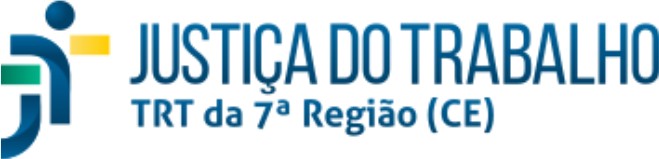 CONTRATADA: CONSDUCTO ENGENHARIA LTDA EPPCONTRATANTE: TRIBUNAL REGIONAL DO TRABALHO DA 7ª REGIÃOCONTRATO: Nº 012/2023	PROAD: Nº 3990 / 2021	PLANILHA DO 1º ADITIVO AO CONTRATOQUANTIDADESQUANTIDADESQUANTIDADESQUANTIDADESQUANTIDADESQUANTIDADESQUANTIDADESVALORES (R$)VALORES (R$)VALORES (R$)VALORES (R$)VALORES (R$)VALORES (R$)ITEMTABELACOMPOSIÇÃO / INSUMOCÓDIGODISCRIMINAÇÃO DOS SERVIÇOSUNID.QT. ORIGPRIMEIRO ADITIVOPRIMEIRO ADITIVOPRIMEIRO ADITIVOQT ORIG.+1ºADIT.CLASSIF (FS/FP/OP)SALDO QUANTV.U. C/BDITOTAL ORIG.PRIMEIRO ADITIVOPRIMEIRO ADITIVOPRIMEIRO ADITIVOTOTAL ADITADOITEMTABELACOMPOSIÇÃO / INSUMOCÓDIGODISCRIMINAÇÃO DOS SERVIÇOSUNID.QT. ORIGAcrésc.Supres.Líq.QT ORIG.+1ºADIT.CLASSIF (FS/FP/OP)SALDO QUANTV.U. C/BDITOTAL ORIG.Acrésc.Supres.Líq.TOTAL ADITADOITEMTABELACOMPOSIÇÃO / INSUMOCÓDIGODISCRIMINAÇÃO DOS SERVIÇOSCOD(Q)(a1)(s1)(L1=a1+s1)(Q1=Q+L1)CLASSIF (FS/FP/OP)SALDO QUANT(VU)=Q.VU(=a1*VU)(=s1*VU)(=L1'VU)=Q1.VUASERVIÇOS PRELIMINARES E CONTINUADOS785.354,03787.703,911SERVIÇOS PRELIMINARES1.1ADMINISTRAÇÃO LOCAL DE OBRA316.255,29316.255,291.1.1ANOTAÇÃO DE RESPONSABILIDADE TÉCNICA CONTRATOSUN1,00-1,00-294,72294,72---294,721.1.2ADMINISTRAÇÃO DE SERVIÇOS DE ENGENHARIAMÊS8,00-8,006,0037.873,80302.990,40---302.990,401.1.3MÃO DE OBRA DE ENGENHEIRO SENIOR (Engenheiro calculistaH40,00-40,00-181,517.260,40---7.260,401.1.4DESENVOLVIMENTO DE PLANO DE RESIDUOS DA CONSTRUÇÃO CIVIL E OBTENÇÃO DE ALVARÁ DECONSTRUÇÃO JUNTO A PREFEITURA MUNICIPAL DEUN1,00-1,000,505.709,775.709,77---5.709,771.2INSTALAÇÃO DE CANTEIRO DE OBRAS, LOCAÇÃO DE469.098,74471.448,621.2.1PLACA DE OBRA EM CHAPA DE ACO GALVANIZADO INSTALADAM23,00-3,00-589,691.769,07---1.769,071.2.2LOCAÇÃO DE CONTEINER ALMOXARIFADOMÊS8,00-8,006,001.146,429.171,36---9.171,361.2.3LOCAÇÃO DE CONTEINER BANHEIRO COM CHUVEIRO EMÊS8,00-8,006,001.822,3314.578,64---14.578,641.2.4INSTALAÇÃO PROVISÓRIA DE FORÇA, AGUA E ESGOTOUND3,00-3,00-1.920,695.762,07---5.762,071.2.5COBERTURA PARA PROTEÇÃO DE PEDESTRES COMESTRUTURA DE ANDAIME, INCLUSIVE MONTAGEM EM280,00-80,00-127,5010.200,00---10.200,001.2.6ANDAIME TUBULAR METÁLICO SIMPLES - PEÇA X DIAPXD5.000,00-5.000,003.560,000,452.250,00---2.250,001.2.7PLATAFORMA MADEIRA COM TABUAS DE PINHO PARAM215,00-15,00-322,724.840,80---4.840,801.2.8ANDAIME METÁLICO FACHADEIRO -LOCAÇÃO MENSAL, excetoM2XMÊS#######12.403,20(12.403,20)5.596,80FS3.825,2013,15236.700,00-163.102,08(163.102,08)73.597,921.2.9MONTAGEM E DESMONTAGEM DE ANDAIME MODULARFACHADEIRO -PARA EDIFICAÇÕES COM MÚLTIPLOSM25.200,004.500,40(4.500,40)699,60FS313,8010,1752.884,00-45.769,07(45.769,07)7.114,931.2.10COLOCAÇÃO DE TELA EM ANDAIME FACHADEIROM25.200,00-5.200,005.200,006,8735.724,00---35.724,001.2.11TRANSPORTE HORIZONTAL DE 30 A 60 m DE MATERIAIS ÀM3400,00-400,00180,0068,2227.288,00---27.288,001.2.12TRANSPORTE VERTICAL DE MATERIAIS À GRANELM3320,00-320,00144,0094,6430.284,80---30.284,801.2.13CARGA MANUAL DE ENTULHO EM CAMINHÃO BASCULANTEM3400,00-400,00180,0028,0611.224,00---11.224,001.2.14TRANSPORTE DE MATERIAL, EXCETO ROCHA EM CAMINHAOM3400,00-400,00180,0027,5311.012,00---11.012,001.2.15LIMPEZA GERALM21.000,00-1.000,00450,0015,4115.410,00---15.410,001.2.16SINAPICOMPOSIÇÃO97067PLATAFORMA DE PROTEÇÃO PRINCIPAL PARA ALVENARIAESTRUTURAL PARA SER APOIADA EM ANDAIME, INCLUSIVEM99,9099,9099,90FS99,90840,04-83.920,28-83.920,2883.920,281.2.17SINAPIINSUMO41805LOCAÇÃO DE ANDAIME SUSPENSO OU BALANCIM MANUAL, CAPACIDADE DE CARGA TOTAL DE APROXIMADAMENTE250KG/M2, PLATAFORMA 1,50 M X 0,80 M (C X L) CABO DEUNDXMÊS144,00144,00144,00FS144,00498,77-71.823,07-71.823,0771.823,071.2.18SINAPICOMPOSIÇÃO93281GUINCHO ELÉTRICO DE COLUNA, CAPACIDADE 400  KG,COM MOTO FREIO, MOTOR TRIFÁSICO DE 1,25 CV - CHPCHP40,0040,0040,00FS40,0024,20-968,02-968,02968,021.2.19SEINFRACOMPOSIÇÃOC3468MONTAGEM E DESMONTAGEM DE ESTRUTURA METÁLICA P/KG4.017,604.017,604.017,60FS4.017,608,05-32.329,64-32.329,6432.329,64QUANTIDADESQUANTIDADESQUANTIDADESQUANTIDADESQUANTIDADESQUANTIDADESQUANTIDADESVALORES (R$)VALORES (R$)VALORES (R$)VALORES (R$)VALORES (R$)VALORES (R$)ITEMTABELACOMPOSIÇÃO / INSUMOCÓDIGODISCRIMINAÇÃO DOS SERVIÇOSUNID.QT. ORIGPRIMEIRO ADITIVOPRIMEIRO ADITIVOPRIMEIRO ADITIVOQT ORIG.+1ºADIT.CLASSIF (FS/FP/OP)SALDO QUANTV.U. C/BDITOTAL ORIG.PRIMEIRO ADITIVOPRIMEIRO ADITIVOPRIMEIRO ADITIVOTOTAL ADITADOITEMTABELACOMPOSIÇÃO / INSUMOCÓDIGODISCRIMINAÇÃO DOS SERVIÇOSUNID.QT. ORIGAcrésc.Supres.Líq.QT ORIG.+1ºADIT.CLASSIF (FS/FP/OP)SALDO QUANTV.U. C/BDITOTAL ORIG.Acrésc.Supres.Líq.TOTAL ADITADOITEMTABELACOMPOSIÇÃO / INSUMOCÓDIGODISCRIMINAÇÃO DOS SERVIÇOSCOD(Q)(a1)(s1)(L1=a1+s1)(Q1=Q+L1)CLASSIF (FS/FP/OP)SALDO QUANT(VU)=Q.VU(=a1*VU)(=s1*VU)(=L1'VU)=Q1.VU1.2.20SINAPICOMPOSIÇÃO98459TAPUME COM TELHA METÁLICA AF 05_05/2018M2156,00156,00156,00OP156,00142,18-22.180,02-22.180,0222.180,02BSERVIÇOS NA FACHADA EXTERNA3.389.928,813.755.434,282.1RETIRADAS E DEMOLIÇÕES77.872,2274.714,982.1.1DEMOLIÇÃO DE REVESTIMENTO CERÂMICOM26.050,00458,36704,06(245,70)5.804,30OP2.472,4412,8577.742,505.889,939.047,17(3.157,25)74.585,262.1.2DEMOLIÇÃO DE CHAPIMM30,40-0,400,40324,29129,72---129,722.2EXECUÇÃO DE FACHADA3.312.056,593.680.719,302.2.1REFORÇO COM TELA METÁLICA EM ALVENARIAS QUEM2100,00-100,00100,00161,4616.146,00---16.146,002.2.2REGULARIZAÇÃO DE REBOCO , DE PAREDE, COM ARGAMASSAM26.050,00458,36458,366.508,36FP5.430,1912,8677.803,005.894,51-5.894,5183.697,512.2.3CORTE E PREPARO DA ABERTURA DE JUNTA HORIZONTALM415,00-415,00415,0041,6317.276,45---17.276,452.2.4PREENCHIMENTO DE JUNTA HORIZONTAL COM ESPUMA DEM415,00-415,00415,0031,4013.031,00---13.031,002.2.5PREENCHIMENTO DE JUNTA VERTICAL OU DEM106,00-106,00106,0027,842.951,04---2.951,042.2.6IMPERMEABILIZAÇÃO / PINTURA DE PAREDE COM TINTA SEMI- FLEXIVEL 2 DEMÃOS TIPO IMPERMEABILIZAÇÃO SEMI-FLEXÍVEL COM TINTA ALFALTICA, 02 DEMÃOS, EM SUPERFÍCIES LISAS EM26.050,00240,34(240,34)5.809,66FP4.731,4922,42135.641,00-5.388,42(5.388,42)130.252,582.2.7REVESTIMENTO METÁLICO EM ALUMÍNIO COMPOSTO ACM, E=3mm, PINTURA KAYNAR 500 COMPOSTA POR SEIS CAMADAS, FORNEIMENTO E MONTAGEM,INCLUSIVEM25.250,00559,66559,665.809,66FP5.809,66557,142.924.985,00311.808,97-311.808,973.236.793,972.2.8CERÂMICA ESMALTADA COM ARGAMASSA PRÉ-FABRICADA ATÉM2325,00373,70373,70698,70FP698,7091,8829.861,0034.335,56-34.335,5664.196,562.2.9REJUNTAMENTO DE REVESTIMENTO CERÂMICOM2325,00373,70373,70698,70FP698,7011,163.627,004.170,49-4.170,497.797,492.2.10REVESTIMENTO DOS PILARES EXTERNOS APARENTES COMGRANITO FIXADO COM INSERTES EM AÇO ÍNOX (SISTEMAM2110,00-110,00110,00704,5777.502,70---77.502,702.2.11CHAPIM DE GRANITO CINZA ANDORINHA COM LARGURA DEM50,00140,00140,00190,00FP190,00127,446.372,0017.841,60-17.841,6024.213,602.2.12RETIRADA DE LETRA DE AÇO ESCOVADO EXISTENTE DAUN20,00-20,00-12,85257,00---257,002.2.13LETRA DE AÇO ÍNOX ESCOVADO / POLIDO 45X45 INSTALADOUN20,00-20,0020,00330,176.603,40---6.603,40CSERVIÇOS DE RECUPERAÇÃO ESTRUTURAL177.533,46177.533,463.1RECUPERAÇÃO DE TRINCAS NAS LAJES (CANTOS DO 1° AO137.587,04137.587,043.1.1RETIRADA DE PISO PAVIFLEXM2500,00-500,00500,0010,645.320,00---5.320,003.1.2CORTE E PREPARO DA ABERTURA DA JUNTA DO PISOM38,00-38,0038,0041,631.581,94---1.581,943.1.3PREENCHIMENTO DE PISO COM ARGAMASSA POLIMÉRICAM26,00-6,006,00290,641.743,84---1.743,843.1.4PREENCHIMENTO DA TRINCA DE PISO COM MASTIQUEM38,00-38,0038,00104,773.981,26---3.981,263.1.5PISO VINILICO SEMI-FLEXÍVEL EM PLACAS, PADRÃO LISO,M2500,00-500,00500,00249,92124.960,00---124.960,003.2REPARO E RECUPERAÇÃO ESTRUTURAL (LAJES, VIGAS E39.946,4239.946,423.2.1CORTE EM CONCRETO DETERIORADOM260,00-60,0060,0044,012.640,60---2.640,603.2.2APICOAMENTO EM CONCRETO/PREPARO DA SUPERFÍCIEM260,00-60,0060,0044,012.640,60---2.640,603.2.3LIMPEZA COM JATO DE AREIA/ÁGUAM260,00-60,0060,00108,386.502,80---6.502,803.2.4PASSIVAÇÃO DE ARMADURA COM PRIMER A BASE DE ZINCOM260,00-60,0060,00167,9510.077,00---10.077,003.2.5FORNECIMENTO E CRAVAÇÃO DE PINOS C/PISTOLAUND100,00-100,00100,005,30530,00---530,003.2.6REPOSIÇÃO DE ARMADURA OXIDADA (REFORÇO,FORNECIMENTO, DOBRAGEM EKG310,00-310,00310,0032,7310.146,30---10.146,303.2.7FORMA PARA CONCRETO "IN LOCO", INCLUSIVE DESFORMAM212,00-12,0012,0062,08744,96---744,96QUANTIDADESQUANTIDADESQUANTIDADESQUANTIDADESQUANTIDADESQUANTIDADESQUANTIDADESVALORES (R$)VALORES (R$)VALORES (R$)VALORES (R$)VALORES (R$)VALORES (R$)ITEMTABELACOMPOSIÇÃO / INSUMOCÓDIGODISCRIMINAÇÃO DOS SERVIÇOSUNID.QT. ORIGPRIMEIRO ADITIVOPRIMEIRO ADITIVOPRIMEIRO ADITIVOQT ORIG.+1ºADIT.CLASSIF (FS/FP/OP)SALDO QUANTV.U. C/BDITOTAL ORIG.PRIMEIRO ADITIVOPRIMEIRO ADITIVOPRIMEIRO ADITIVOTOTAL ADITADOITEMTABELACOMPOSIÇÃO / INSUMOCÓDIGODISCRIMINAÇÃO DOS SERVIÇOSUNID.QT. ORIGAcrésc.Supres.Líq.QT ORIG.+1ºADIT.CLASSIF (FS/FP/OP)SALDO QUANTV.U. C/BDITOTAL ORIG.Acrésc.Supres.Líq.TOTAL ADITADOITEMTABELACOMPOSIÇÃO / INSUMOCÓDIGODISCRIMINAÇÃO DOS SERVIÇOSCOD(Q)(a1)(s1)(L1=a1+s1)(Q1=Q+L1)CLASSIF (FS/FP/OP)SALDO QUANT(VU)=Q.VU(=a1*VU)(=s1*VU)(=L1'VU)=Q1.VU3.2.8RECUPERAÇÃO CONCRETO, S/REFORÇO E RECONSTITUIÇÃOM28,00-8,008,00466,743.733,92---3.733,923.2.9ACABAMENTO DE PEDREIROM232,00-32,0032,0091,572.930,24---2.930,24DSERVIÇOS DE DEMOLIÇÃO, IMPERMEABILIZAÇÃO ,IMPLANTAÇÃO DE PISO EM GRANITO E SERVIÇOS GERAIS819.423,45819.423,454.1DEMOLIÇÃO DE PISO EM GRANITO DO TERREO8.136,608.136,604.1.1DEMOLIÇÃO DE PISO C/ GRANITO (TÉRREO)M2710,00-710,00710,0011,468.136,60---8.136,604.2EXECUÇÃO DE IMPERMEABILIZAÇÃO241.369,00241.369,004.2.1CIMENTADO DE REGULARIZAÇÃOM2710,00-710,00710,0032,4923.067,90---23.067,904.2.2IMPERMEABILIZAÇÃO COM MANTA ASFÁLTICA 5mm , ESTRUTURADACOM NÃO-TECIDO DE POLIÉSTER, INCLUSIVE APLICAÇÃO DE1 DEMÃOM2750,00-750,00750,00239,56179.670,00---179.670,004.2.3PROTEÇÃO MECÂNICAM2710,00-710,00710,0054,4138.631,10---38.631,104.3EXECUÇÃO DE PISO332.216,50332.216,504.3.1PISO EM GRANITO APLICADO EM CALÇADAS OU PISOSM2710,00-710,00710,00459,60326.316,00---326.316,004.3.2GRELHA EM AÇO ÍNOX PARA CALHA L=25cm POR 100cm -INCLUSIVE QUADROUND5,00-5,005,001.180,105.900,50---5.900,504.4SERVIÇOS GERAIS NO TÉRREO237.701,35237.701,354.4.1RETIRADA DE GUARDA CORPO EM ALUMINIOM107,00-107,00107,0015,421.649,94---1.649,944.4.2FORNECIMENTO E MONTAGEM DE GUARDA CORPO DE ÍNOXEXECUTADA COM TUBO ÍNOX DE 2" E TUBO ÍNOX DE 3/4"M107,00-107,00107,002.014,27215.526,89---215.526,894.4.3PORTÃO EM ALUMINIO DE CORRER VAZADO EM TUBO QUADRADO 3"X1.1/2" HORIZONTAIS E ENGRADADO 1.1/2" X1.1/2" VERTICAIS, COM ESPAÇAMENTO DE 12CMM212,00-12,0012,00462,955.555,40---5.555,404.4.4REMOÇÃO DE FORRO DE GESSOM230,00-30,0030,005,16154,80---154,804.4.5FORRO DE GESSO COMUM, EM PLACAS SOB LAJE, SEMNECESSIDADE DE ESTRUTURA PARA SUPORTEM230,00-30,0030,0044,821.344,60---1.344,604.4.6APLICAÇÃO E LIXAMENTO DE MASSA LÁTEX EM TETO, UMADEMÃOM2295,00-295,00295,0020,085.923,60---5.923,604.4.7APLICAÇÃO MANUAL DE PINTURA COM TINTA LÁTEXACRILICA EM TETO, DUAS DEMÃOSM2295,00-295,00295,0018,085.333,60---5.333,604.4.8RETIRADA DE LUMINARIAS EXISTENTESUND12,00-12,0012,0019,11229,32---229,324.4.9REFLETOR SLIM LED 50W DE POTÊNCIA, BRANCO FRIO,UND12,00-12,0012,00112,201.346,40---1.346,404.4.10PINTURA DE MASTROS METALICOS, LIXAMENTO, APLICAÇÃOM210,00-10,0010,0063,68636,80---636,80ERECUPERAÇÃO DE PISO INDUSTRIAL E SERVIÇOS GERAIS21.283,5021.283,505.1RECUPERAÇÃO DE PISO INDUSTRIAL DO SUBSOLO10.135,6810.135,685.1.1DEMOLIÇÃO DE LAJES DE FORMA MANUALM37,50-7,50-285,492.141,18---2.141,185.1.2EXECUÇÃO DE PISO INDUSTRIAL DE CONCRETO ARMADOFCK =20MPA, ESPESSURA DE 14 cmM250,00-50,00-159,897.994,50---7.994,505.2SERVIÇOS GERAIS NO SUBSOLO11.147,8211.147,825.2.1DEMOLIÇÃO DE CAIXA PRÉ MOLDADA PARA ARCONDICIONADO TIPOUND3,00-3,00-41,81125,43---125,43QUANTIDADESQUANTIDADESQUANTIDADESQUANTIDADESQUANTIDADESQUANTIDADESQUANTIDADESVALORES (R$)VALORES (R$)VALORES (R$)VALORES (R$)VALORES (R$)VALORES (R$)ITEMTABELACOMPOSIÇÃO / INSUMOCÓDIGODISCRIMINAÇÃO DOS SERVIÇOSUNID.QT. ORIGPRIMEIRO ADITIVOPRIMEIRO ADITIVOPRIMEIRO ADITIVOQT ORIG.+1ºADIT.CLASSIF (FS/FP/OP)SALDO QUANTV.U. C/BDITOTAL ORIG.PRIMEIRO ADITIVOPRIMEIRO ADITIVOPRIMEIRO ADITIVOTOTAL ADITADOITEMTABELACOMPOSIÇÃO / INSUMOCÓDIGODISCRIMINAÇÃO DOS SERVIÇOSUNID.QT. ORIGAcrésc.Supres.Líq.QT ORIG.+1ºADIT.CLASSIF (FS/FP/OP)SALDO QUANTV.U. C/BDITOTAL ORIG.Acrésc.Supres.Líq.TOTAL ADITADOITEMTABELACOMPOSIÇÃO / INSUMOCÓDIGODISCRIMINAÇÃO DOS SERVIÇOSCOD(Q)(a1)(s1)(L1=a1+s1)(Q1=Q+L1)CLASSIF (FS/FP/OP)SALDO QUANT(VU)=Q.VU(=a1*VU)(=s1*VU)(=L1'VU)=Q1.VU5.2.2CAIXA PRÉ MOLDADA DE CONCRETO PARA ARUND3,00-3,00-216,54649,62---649,625.2.3GRELHA DE FERRO MEDINDO 65 X 55 cm VERGALHÕES 5/8"ESPAÇAMENTO DE 1,5 cm, COM REQUADRO EM CANTONEIRAUND3,00-3,00-618,211.854,63---1.854,635.2.4GRELHA DE FERRO MEDINDO 98 X 25 cm VERGALHÕES 5/8"ESPAÇAMENTO DE 1,5 cm, COM REQUADRO EM CANTONEIRAUND6,00-6,00-541,403.248,40---3.248,405.2.5PINTURA DE PEÇAS METALICAS, LIXAMENTO, APLICAÇÃO DEM25,80-5,80-29,29169,88---169,885.2.6RETIRADA DE PORTA METALICA (L=80cm SALA DO NOBREAK)E ABERTURA DE VÃO DE 120 cm PARA FUTURA PORTA DECJ1,00-1,001,00348,21348,21---348,215.2.7PORTA EM CHAPA DE FERRO 3mm, DE CORRER, DE 1,2 X 2,1 m, QUADRO EM BARRA CHATA DE 2 1/2" X 5/16", COM 3BARRAS CHATA DE 2" X 1/4" NA HORIZONTAL , 9 BARRASUND1,00-1,001,004.751,654.751,65---4.751,65FSERVIÇOS DE DEMOLIÇÃO, IMPERMEABILIZAÇÃO ,IMPLANTAÇÃO DE PISO EM LADRILHO HIDRÁULICO E335.572,65335.572,656.1DEMOLIÇÃO DE PISO EM LADRILHO HIDRÁULICO DO10.476,0010.476,006.1.1DEMOLIÇÃO DE PISO EM LADRILHO (TERRAÇO)M2600,00-600,00300,0017,4610.476,00---10.476,006.2EXECUÇÃO DE IMPERMEABILIZAÇÃO207.854,00207.854,006.2.1CIMENTADO DE REGULARIZAÇÃOM2600,00-600,00300,0032,4919.494,00---19.494,006.2.2IMPERMEABILIZAÇÃO COM MANTA ASFÁLTICA 5mm , ESTRUTURADA COM NÃO-TECIDO DE POLIÉSTER, INCLUSIVEAPLICAÇÃO DE 1 DEMÃO DE PRIMER, EXCETO PROTEÇÃOM2650,00-650,00650,00239,56155.714,00---155.714,006.2.3PROTEÇÃO MECÂNICAM2600,00-600,00600,0054,4132.646,00---32.646,006.3EXECUÇÃO DE PISO117.242,65117.242,656.3.1PISO EM LADRILHO HIDRÁULICO APLICADO EM AMBIENTESM2600,00-600,00600,00157,5994.554,00---94.554,006.4SERVIÇOS GERAIS NO TERRAÇO--------6.4.1RETIRADA DE JANELA TIPO VENEZIANAM25,00-5,005,0025,69128,45---128,456.4.2JANELA EM ALUMÍNIO TIPO VENEZIANAM25,00-5,005,00374,211.871,05---1.871,056.4.3DESMONTAGEM DE ESCADA EM AÇO EXISTENTE PARAUND1,00-1,001,00211,84211,84---211,846.4.4FORNECIMENTO E MONTAGEM DE ESCADA TIPO MARINHEIRO EM AÇO ÍNOX (ACESSO A CAIXA DAGUA) EXECUTADA COM CANTONEIRA DE ÍNOX DE 1 1/2" ESP 5/16", TUBO ÍNOX SCHUND1,00-1,001,0020.477,3120.477,31---20.477,31GSERVIÇOS GERAIS DE PINTURA37.648,0037.648,007.1SERVIÇOS DE PREPARAÇÃO PARA PINTURA6.486,006.486,007.1.1LIMPEZA DE SUPERFICIE COM JATO DE ALTA PRESSÃOM21.000,00-1.000,001.000,002,032.030,00---2.030,007.1.2EMASSAMENTO DE SUPERFICIE COM APLICAÇÃO DEDUASDEMÃOSM2200,00-200,00200,0022,284.456,00---4.456,007.2SERVIÇOS DE PINTURA PAREDES EXTERNAS (MUROS DE18.450,0018.450,007.2.1APLICAÇÃO MANUAL DE PINTURA COM TINTA TEXTURIZADAACRILICAM21.000,00-1.000,001.000,0018,4518.450,00---18.450,007.3SERVIÇOS DE PINTURA PAREDES INTERNAS12.712,0012.712,007.3.1APLICAÇÃO MANUAL DE PINTURA COM TINTA LÁTEXM2800,00-800,00800,0015,8912.712,00---12.712,00HSERVIÇOS GERAIS DE SUBSTITUIÇÃO DE TOMADAS33.256,1033.256,10QUANTIDADESQUANTIDADESQUANTIDADESQUANTIDADESQUANTIDADESQUANTIDADESQUANTIDADESVALORES (R$)VALORES (R$)VALORES (R$)VALORES (R$)VALORES (R$)VALORES (R$)ITEMTABELACOMPOSIÇÃO / INSUMOCÓDIGODISCRIMINAÇÃO DOS SERVIÇOSUNID.QT. ORIGPRIMEIRO ADITIVOPRIMEIRO ADITIVOPRIMEIRO ADITIVOQT ORIG.+1ºADIT.CLASSIF (FS/FP/OP)SALDO QUANTV.U. C/BDITOTAL ORIG.PRIMEIRO ADITIVOPRIMEIRO ADITIVOPRIMEIRO ADITIVOTOTAL ADITADOITEMTABELACOMPOSIÇÃO / INSUMOCÓDIGODISCRIMINAÇÃO DOS SERVIÇOSUNID.QT. ORIGAcrésc.Supres.Líq.QT ORIG.+1ºADIT.CLASSIF (FS/FP/OP)SALDO QUANTV.U. C/BDITOTAL ORIG.Acrésc.Supres.Líq.TOTAL ADITADOITEMTABELACOMPOSIÇÃO / INSUMOCÓDIGODISCRIMINAÇÃO DOS SERVIÇOSCOD(Q)(a1)(s1)(L1=a1+s1)(Q1=Q+L1)CLASSIF (FS/FP/OP)SALDO QUANT(VU)=Q.VU(=a1*VU)(=s1*VU)(=L1'VU)=Q1.VU8.1TOMADAS30.701,3030.701,308.1.1REVISÃO DE PONTO DE TOMADA SIMPLES COM REPOSIÇÃODE TOMADAPT980,00-980,00980,0025,2924.784,20---24.784,208.1.2FORNECIMENTO E INSTALAÇÃO DE TAMPA CEGA PARA CAIXAUND790,00-790,00790,007,495.917,10---5.917,108.2PROTEÇÃO NOS PAINEIS2.554,802.554,808.2.1DISPOSITIVO DE PROTEÇÃO CONTRA SURTODE TENSÃO DPSUND20,00-20,0020,00127,742.554,80---2.554,80VALOR TOTALVALOR TOTAL5.600.000,00591.162,09223.306,74367.855,345.967.855,34COMISSÃO DE FISCALIZAÇÃO:COMISSÃO DE FISCALIZAÇÃO:COMISSÃO DE FISCALIZAÇÃO:COMISSÃO DE FISCALIZAÇÃO:COMISSÃO DE FISCALIZAÇÃO:COMISSÃO DE FISCALIZAÇÃO:COMISSÃO DE FISCALIZAÇÃO:COMISSÃO DE FISCALIZAÇÃO:COMISSÃO DE FISCALIZAÇÃO:COMISSÃO DE FISCALIZAÇÃO:COMISSÃO DE FISCALIZAÇÃO:COMISSÃO DE FISCALIZAÇÃO:COMISSÃO DE FISCALIZAÇÃO:COMISSÃO DE FISCALIZAÇÃO:PERCENTUAL10,56%3,99%6,57%GESTOR TITULAR DO CONTRATO: GUSTAVO DANIEL GESTEIRA MONTEIROGESTOR SUBSTITUTO: RENATO ALVES MEESGESTOR TITULAR DO CONTRATO: GUSTAVO DANIEL GESTEIRA MONTEIROGESTOR SUBSTITUTO: RENATO ALVES MEESGESTOR TITULAR DO CONTRATO: GUSTAVO DANIEL GESTEIRA MONTEIROGESTOR SUBSTITUTO: RENATO ALVES MEESGESTOR TITULAR DO CONTRATO: GUSTAVO DANIEL GESTEIRA MONTEIROGESTOR SUBSTITUTO: RENATO ALVES MEESGESTOR TITULAR DO CONTRATO: GUSTAVO DANIEL GESTEIRA MONTEIROGESTOR SUBSTITUTO: RENATO ALVES MEESGESTOR TITULAR DO CONTRATO: GUSTAVO DANIEL GESTEIRA MONTEIROGESTOR SUBSTITUTO: RENATO ALVES MEESGESTOR TITULAR DO CONTRATO: GUSTAVO DANIEL GESTEIRA MONTEIROGESTOR SUBSTITUTO: RENATO ALVES MEESGESTOR TITULAR DO CONTRATO: GUSTAVO DANIEL GESTEIRA MONTEIROGESTOR SUBSTITUTO: RENATO ALVES MEESGESTOR TITULAR DO CONTRATO: GUSTAVO DANIEL GESTEIRA MONTEIROGESTOR SUBSTITUTO: RENATO ALVES MEESGESTOR TITULAR DO CONTRATO: GUSTAVO DANIEL GESTEIRA MONTEIROGESTOR SUBSTITUTO: RENATO ALVES MEESGESTOR TITULAR DO CONTRATO: GUSTAVO DANIEL GESTEIRA MONTEIROGESTOR SUBSTITUTO: RENATO ALVES MEESGESTOR TITULAR DO CONTRATO: GUSTAVO DANIEL GESTEIRA MONTEIROGESTOR SUBSTITUTO: RENATO ALVES MEESGESTOR TITULAR DO CONTRATO: GUSTAVO DANIEL GESTEIRA MONTEIROGESTOR SUBSTITUTO: RENATO ALVES MEESFATO SUPERVENIENTEFATO SUPERVENIENTE3,38%3,73%-0,35%GESTOR TITULAR DO CONTRATO: GUSTAVO DANIEL GESTEIRA MONTEIROGESTOR SUBSTITUTO: RENATO ALVES MEESGESTOR TITULAR DO CONTRATO: GUSTAVO DANIEL GESTEIRA MONTEIROGESTOR SUBSTITUTO: RENATO ALVES MEESGESTOR TITULAR DO CONTRATO: GUSTAVO DANIEL GESTEIRA MONTEIROGESTOR SUBSTITUTO: RENATO ALVES MEESGESTOR TITULAR DO CONTRATO: GUSTAVO DANIEL GESTEIRA MONTEIROGESTOR SUBSTITUTO: RENATO ALVES MEESGESTOR TITULAR DO CONTRATO: GUSTAVO DANIEL GESTEIRA MONTEIROGESTOR SUBSTITUTO: RENATO ALVES MEESGESTOR TITULAR DO CONTRATO: GUSTAVO DANIEL GESTEIRA MONTEIROGESTOR SUBSTITUTO: RENATO ALVES MEESGESTOR TITULAR DO CONTRATO: GUSTAVO DANIEL GESTEIRA MONTEIROGESTOR SUBSTITUTO: RENATO ALVES MEESGESTOR TITULAR DO CONTRATO: GUSTAVO DANIEL GESTEIRA MONTEIROGESTOR SUBSTITUTO: RENATO ALVES MEESGESTOR TITULAR DO CONTRATO: GUSTAVO DANIEL GESTEIRA MONTEIROGESTOR SUBSTITUTO: RENATO ALVES MEESGESTOR TITULAR DO CONTRATO: GUSTAVO DANIEL GESTEIRA MONTEIROGESTOR SUBSTITUTO: RENATO ALVES MEESGESTOR TITULAR DO CONTRATO: GUSTAVO DANIEL GESTEIRA MONTEIROGESTOR SUBSTITUTO: RENATO ALVES MEESGESTOR TITULAR DO CONTRATO: GUSTAVO DANIEL GESTEIRA MONTEIROGESTOR SUBSTITUTO: RENATO ALVES MEESGESTOR TITULAR DO CONTRATO: GUSTAVO DANIEL GESTEIRA MONTEIROGESTOR SUBSTITUTO: RENATO ALVES MEESOMISSÃO DE PROJETOOMISSÃO DE PROJETO0,50%0,16%0,34%GESTOR TITULAR DO CONTRATO: GUSTAVO DANIEL GESTEIRA MONTEIROGESTOR SUBSTITUTO: RENATO ALVES MEESGESTOR TITULAR DO CONTRATO: GUSTAVO DANIEL GESTEIRA MONTEIROGESTOR SUBSTITUTO: RENATO ALVES MEESGESTOR TITULAR DO CONTRATO: GUSTAVO DANIEL GESTEIRA MONTEIROGESTOR SUBSTITUTO: RENATO ALVES MEESGESTOR TITULAR DO CONTRATO: GUSTAVO DANIEL GESTEIRA MONTEIROGESTOR SUBSTITUTO: RENATO ALVES MEESGESTOR TITULAR DO CONTRATO: GUSTAVO DANIEL GESTEIRA MONTEIROGESTOR SUBSTITUTO: RENATO ALVES MEESGESTOR TITULAR DO CONTRATO: GUSTAVO DANIEL GESTEIRA MONTEIROGESTOR SUBSTITUTO: RENATO ALVES MEESGESTOR TITULAR DO CONTRATO: GUSTAVO DANIEL GESTEIRA MONTEIROGESTOR SUBSTITUTO: RENATO ALVES MEESGESTOR TITULAR DO CONTRATO: GUSTAVO DANIEL GESTEIRA MONTEIROGESTOR SUBSTITUTO: RENATO ALVES MEESGESTOR TITULAR DO CONTRATO: GUSTAVO DANIEL GESTEIRA MONTEIROGESTOR SUBSTITUTO: RENATO ALVES MEESGESTOR TITULAR DO CONTRATO: GUSTAVO DANIEL GESTEIRA MONTEIROGESTOR SUBSTITUTO: RENATO ALVES MEESGESTOR TITULAR DO CONTRATO: GUSTAVO DANIEL GESTEIRA MONTEIROGESTOR SUBSTITUTO: RENATO ALVES MEESGESTOR TITULAR DO CONTRATO: GUSTAVO DANIEL GESTEIRA MONTEIROGESTOR SUBSTITUTO: RENATO ALVES MEESGESTOR TITULAR DO CONTRATO: GUSTAVO DANIEL GESTEIRA MONTEIROGESTOR SUBSTITUTO: RENATO ALVES MEESFALHA DE PROJETOFALHA DE PROJETO6,68%0,10%6,58%FISCAL TITULAR: PAULO BRASILEIRO PIRES FREIREFISCAL TITULAR: ADRIANO DUARTE VIEIRAFISCAL TITULAR: FUGITA MACHADO DE CARVALHO FISCAL SUBSTITUTO: TATIANA RABELLO ABITBOLFISCAL TITULAR: PAULO BRASILEIRO PIRES FREIREFISCAL TITULAR: ADRIANO DUARTE VIEIRAFISCAL TITULAR: FUGITA MACHADO DE CARVALHO FISCAL SUBSTITUTO: TATIANA RABELLO ABITBOLFISCAL TITULAR: PAULO BRASILEIRO PIRES FREIREFISCAL TITULAR: ADRIANO DUARTE VIEIRAFISCAL TITULAR: FUGITA MACHADO DE CARVALHO FISCAL SUBSTITUTO: TATIANA RABELLO ABITBOLFISCAL TITULAR: PAULO BRASILEIRO PIRES FREIREFISCAL TITULAR: ADRIANO DUARTE VIEIRAFISCAL TITULAR: FUGITA MACHADO DE CARVALHO FISCAL SUBSTITUTO: TATIANA RABELLO ABITBOLFISCAL TITULAR: PAULO BRASILEIRO PIRES FREIREFISCAL TITULAR: ADRIANO DUARTE VIEIRAFISCAL TITULAR: FUGITA MACHADO DE CARVALHO FISCAL SUBSTITUTO: TATIANA RABELLO ABITBOLFISCAL TITULAR: PAULO BRASILEIRO PIRES FREIREFISCAL TITULAR: ADRIANO DUARTE VIEIRAFISCAL TITULAR: FUGITA MACHADO DE CARVALHO FISCAL SUBSTITUTO: TATIANA RABELLO ABITBOLFISCAL TITULAR: PAULO BRASILEIRO PIRES FREIREFISCAL TITULAR: ADRIANO DUARTE VIEIRAFISCAL TITULAR: FUGITA MACHADO DE CARVALHO FISCAL SUBSTITUTO: TATIANA RABELLO ABITBOLFISCAL TITULAR: PAULO BRASILEIRO PIRES FREIREFISCAL TITULAR: ADRIANO DUARTE VIEIRAFISCAL TITULAR: FUGITA MACHADO DE CARVALHO FISCAL SUBSTITUTO: TATIANA RABELLO ABITBOLFISCAL TITULAR: PAULO BRASILEIRO PIRES FREIREFISCAL TITULAR: ADRIANO DUARTE VIEIRAFISCAL TITULAR: FUGITA MACHADO DE CARVALHO FISCAL SUBSTITUTO: TATIANA RABELLO ABITBOLFISCAL TITULAR: PAULO BRASILEIRO PIRES FREIREFISCAL TITULAR: ADRIANO DUARTE VIEIRAFISCAL TITULAR: FUGITA MACHADO DE CARVALHO FISCAL SUBSTITUTO: TATIANA RABELLO ABITBOLFISCAL TITULAR: PAULO BRASILEIRO PIRES FREIREFISCAL TITULAR: ADRIANO DUARTE VIEIRAFISCAL TITULAR: FUGITA MACHADO DE CARVALHO FISCAL SUBSTITUTO: TATIANA RABELLO ABITBOLFISCAL TITULAR: PAULO BRASILEIRO PIRES FREIREFISCAL TITULAR: ADRIANO DUARTE VIEIRAFISCAL TITULAR: FUGITA MACHADO DE CARVALHO FISCAL SUBSTITUTO: TATIANA RABELLO ABITBOLFISCAL TITULAR: PAULO BRASILEIRO PIRES FREIREFISCAL TITULAR: ADRIANO DUARTE VIEIRAFISCAL TITULAR: FUGITA MACHADO DE CARVALHO FISCAL SUBSTITUTO: TATIANA RABELLO ABITBOLFISCAL TITULAR: PAULO BRASILEIRO PIRES FREIREFISCAL TITULAR: ADRIANO DUARTE VIEIRAFISCAL TITULAR: FUGITA MACHADO DE CARVALHO FISCAL SUBSTITUTO: TATIANA RABELLO ABITBOLFISCAL TITULAR: PAULO BRASILEIRO PIRES FREIREFISCAL TITULAR: ADRIANO DUARTE VIEIRAFISCAL TITULAR: FUGITA MACHADO DE CARVALHO FISCAL SUBSTITUTO: TATIANA RABELLO ABITBOLFISCAL TITULAR: PAULO BRASILEIRO PIRES FREIREFISCAL TITULAR: ADRIANO DUARTE VIEIRAFISCAL TITULAR: FUGITA MACHADO DE CARVALHO FISCAL SUBSTITUTO: TATIANA RABELLO ABITBOLFISCAL TITULAR: PAULO BRASILEIRO PIRES FREIREFISCAL TITULAR: ADRIANO DUARTE VIEIRAFISCAL TITULAR: FUGITA MACHADO DE CARVALHO FISCAL SUBSTITUTO: TATIANA RABELLO ABITBOLFISCAL TITULAR: PAULO BRASILEIRO PIRES FREIREFISCAL TITULAR: ADRIANO DUARTE VIEIRAFISCAL TITULAR: FUGITA MACHADO DE CARVALHO FISCAL SUBSTITUTO: TATIANA RABELLO ABITBOLFISCAL TITULAR: PAULO BRASILEIRO PIRES FREIREFISCAL TITULAR: ADRIANO DUARTE VIEIRAFISCAL TITULAR: FUGITA MACHADO DE CARVALHO FISCAL SUBSTITUTO: TATIANA RABELLO ABITBOL